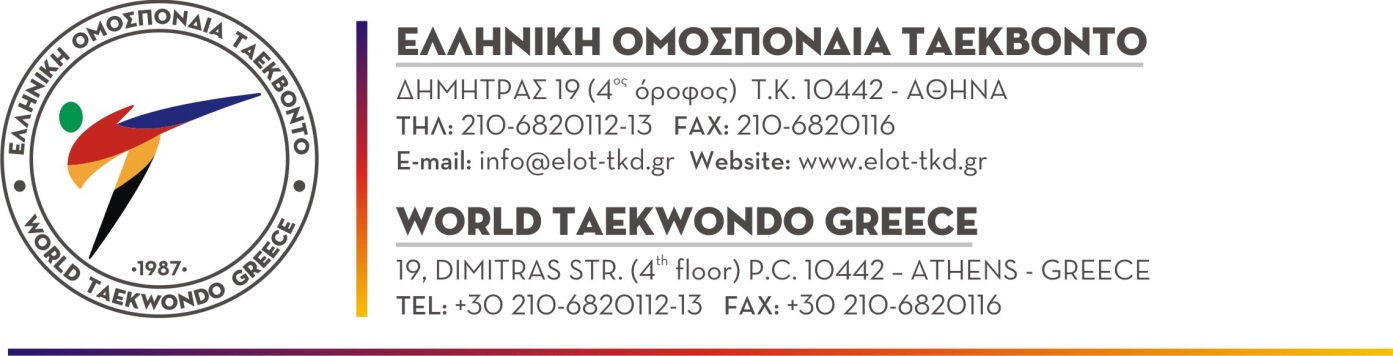 ΕΞΕΤΑΣΤΙΚΗ ΥΛΗPOOM – DANΕΞΕΤΑΣΤΙΚΗ ΥΛΗ ΓΙΑ 1ο DANΕΞΕΤΑΣΤΙΚΗ ΥΛΗ ΓΙΑ 2ο DANΕΞΕΤΑΣΤΙΚΗ ΥΛΗ ΓΙΑ 3ο DANΕΞΕΤΑΣΤΙΚΗ ΥΛΗ ΓΙΑ 4ο DANΕΞΕΤΑΣΤΙΚΗ ΥΛΗ ΓΙΑ 5ο DANΥποχρεωτικό Poomsae για εξέταση Pal-JangΗ εξεταστική επιτροπή επιλέγει για εξέταση ένα Poomsae από το 1 έως το 7Habon Kyorugi (10 τεχνικές από τα Taegeuk Poomsae)Hosinsul (10 τεχνικές αυτοάμυνας)Kyorugi (Τεχνικές αγώνα)Kyupka (θραύσεις) ελεύθερη επιλογή από τον αθλητή – αθλήτριαΟρολογία τεχνικώνΕρωτήσεις Αγωνιστικού Διαιτητικού περιεχομένουΥποχρεωτικό Poomsae για εξέταση KoryoΗ εξεταστική επιτροπή επιλέγει για εξέταση ένα Poomsae από το 1 έως το 8Habon Kyorugi (10 τεχνικές από τα Poomsae)Hosinsul (10 τεχνικές αυτοάμυνας)Kyorugi (Τεχνικές αγώνα)Kyupka (θραύσεις) ελεύθερη επιλογή από τον αθλητή – αθλήτριαΟρολογία τεχνικώνΕρωτήσεις Αγωνιστικού Διαιτητικού περιεχομένουΥποχρεωτικό Poomsae για εξέταση KeumgangΗ εξεταστική επιτροπή επιλέγει για εξέταση ένα Poomsae από το 1 έως το 8 ή το KoryoHabon Kyorugi (10 τεχνικές από τα Poomsae)Hosinsul (10 τεχνικές αυτοάμυνας σε επιθέσεις από ράβδο)Kyorugi (Τεχνικές αγώνα)Kyupka (θραύσεις) ελεύθερη επιλογή από τον αθλητή – αθλήτριαΟρολογία τεχνικώνΕρωτήσεις Αγωνιστικού Διαιτητικού περιεχομένουΥποχρεωτικό Poomsae για εξέταση TaebaekΗ εξεταστική επιτροπή επιλέγει για εξέταση ένα Poomsae από το 1 έως το 8 ή το Koryo ή KeumgangHabon Kyorugi (10 τεχνικές από τα Poomsae)Hosinsul (10 τεχνικές αυτοάμυνας σε επιθέσεις από ράβδο και μαχαίρι)Kyupka (θραύσεις) ελεύθερη επιλογή από τον αθλητή – αθλήτριαΟρολογία τεχνικώνΕρωτήσεις Αγωνιστικού Διαιτητικού περιεχομένουΥποχρεωτικό Poomsae για εξέταση Pyongwon και ShipjinΗ εξεταστική επιτροπή επιλέγει για εξέταση ένα Poomsae από το 1 έως το 8 ή το Koryo ή Keumgang ή TaebaekHabon Kyorugi (τεχνικές από τα Poomsae)Hosinsul (τεχνικές αυτοάμυνας)Kyupka (θραύσεις) ελεύθερη επιλογή από τον αθλητή – αθλήτριαΟρολογία τεχνικώνΕρωτήσεις σχετικά με τους κανονισμούς ΔιαιτησίαςΕρωτήσεις θεωρητικού περιεχομένου σχετικά με την ιστορία του Ταεκβοντό